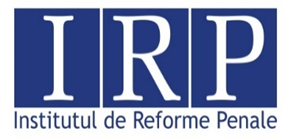 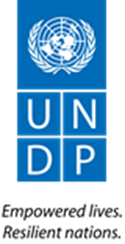 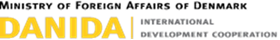 TERMENII DE REFERINȚĂ PRIVIND SELECTAREA   unui expert pentru elaborarea Curriculumului de instruire a avocaţilor care acordă  asistenţă juridică garantată de stat pe cauzele cu implicarea persoanelor cu dezabilități intelectuale şi psiho-socialeOrganizaţia: Consiliul Național pentru Asistența Juridică Garantată de Stat (CNAJGS) şi  Institutul de Reforme Penale (IRP).Tipul serviciilor prestate: elaborarea Curriculumului de instruire a avocaţilor care acordă asistenţă juridică garantată de stat pe cauzele cu implicarea persoanelor cu dizabilități intelectuale şi psiho-sociale.Contextul: Această activitate este organizată de către CNAJGS în parteneriat cu IRP și cu sprijinul Programului de finanțare a inițiativelor/proiectelor de schimbare în domeniul drepturilor omului. Programul dat este realizat de IRP în cadrul Proiectului “Consolidarea capacităților tehnice ale instituțiilor naționale pentru promovarea și protecția drepturilor omului”, finanțat de Ministerul Afacerilor Externe al Danemarcei și implementat de Programul Națiunilor Unite pentru Dezvoltare.   Descrierea spectrului de serviciiScopul general și obiectivele activității: Urmărind asigurarea acordării efective şi de înaltă calitate a serviciilor de asistenţă juridică garantată de stat, CNAJGS are scopul de a îmbunătăți calitatea asistenței juridice calificate garantate de stat prestate de avocați persoanelor cu dezabilități intelectuale şi psiho-sociale.Astfel, prin elaborarea Curriculumului de instruire a avocaţilor care acordă asistenta juridică garantată de stat pe cauze cu implicarea persoanelor cu dizabilităţi intelectuale şi psiho-sociale va pune în aplicare metodologia de instruire a avocaților și va fi baza unui suport de ghidare a formatorilor care vor instrui avocați în acest domeniu.  Activitatea presupune realizarea următoarelor sarcini: 1. Stabilirea obiectivelor generale ale cursului de instruire pentru avocații care acordă asistență juridică garantată de stat în cauzele cu implicarea persoanelor cu dizabilităţi intelectuale şi psiho-sociale;2. Stabilirea tematicelor și repartizarea orientativă a orelor de instruire  pentru avocații care acordă asistență juridică garantată de stat în cauzele cu implicarea persoanelor cu dizabilităţi intelectuale şi psiho-sociale;3. Determinarea subiectelor de instruire pentru avocații care acordă asistență juridică garantată de stat în cauzele cu implicarea persoanelor cu dizabilităţi intelectuale şi psiho-sociale;4.  Încadrarea tuturor compartimentelor într-o singură lucrare;5. Redactarea lucrării în limba română;6. Lucrarea va fi realizată de către un expert;7. Lucrarea urmează a fi realizată cu respectarea termenului final de prezentare către Aparatul administrativ al CNAJGS.Cerinte faţă de lucrare:1. Redactarea lucrării în limba română sub formatul specific de Standarde de calitate (a se vedea exemplu pe site-ul www.cnajgs.md – publicații Standarde de calitate),2. La redactarea lucrării se va ține cont de utilizarea caracterului „Times New Roman”, 12 pt., interval 1,5 linii;3. Lucrarea va fi realizată de către un expert;4. Lucrarea cu privire la instrumente de evaluare se organizează pe capitole şi paragrafe, în formatul Instrumentelor de monitorizare pe alte tipuri de cauze, deja aprobate de Consiliul Național pentru Asistență Juridică Garantată de Stat (a se vedea exemple de acte similare pe site-ul www.cnajgs.md);5. Lucrarea urmează a fi realizată cu respectarea termenului final de prezentare Aparatului administrativ al CNAJGS.Sarcini specifice/Rezultate așteptateAranjamente instituționaleExpertul  va încheia un contract de prestări servicii cu IRP, unde beneficiar direct al serviciilor prestate va fi CNAJGS, conform condițiilor indicate în termenii de referință. În procesul de prestare a serviciilor, expertul selectat va comunica direct cu consultantul și cu echipa de proiect.Cerințele față de specialiști/specialisteStudii:în drept, drepturile omului sau alt domeniu relevant. Studiile postuniversitare vor constitui un avantaj.Experienţă profesională: Cel puțin 5 ani de experiență în domeniul juridic;Experiență în efectuarea cercetărilor şi elaborare de studii;     Cunoștințe și abilități:Abilități de analiză şi cercetare;Profesionalism, punctualitate, responsabilitate.Sunt încurajați în mod special să aplice femeile, persoanele cu dizabilități, romii și alte minorități etnice sau religioase, persoanele care trăiesc cu HIV, precum și refugiații și alți cetățeni ne-cetățeni cu drept de muncă în Republica Moldova.Criterii de evaluareI. Evaluare tehnică:Doar candidații care au acumulat minim 210 puncte la evaluarea tehnică sunt admiși pentru evaluarea financiara. II. Evaluare financiară:S – scorul obținut în baza evaluării financiare;Fmin  –  oferta financiară cea mai mică din toate ofertele prezentate calificate în runda evaluării tehnice;F – oferta financiară supusă examinării.Candidatul câștigător: Candidatul câștigător va fi candidatul, care a acumulat cel mai mare scor agregat (scorul tehnic + scorul financiar). Conținutul dosarului de participare la concurs1. Scrisoarea de intenție;2. CV-ul candidatului, 3. Dovezi documentare ce atestă faptul că serviciile prestate anterior se conformează condițiilor similare de prestare: link-uri web unde pot fi vizualizate studiile la elaborarea cărora a participat, certificate etc. .  4. Oferta financiară netă per zi în MDL si indicarea sumei totale pentru realizarea întregului set de sarcini conform ToR (sumă din care s-au scăzut impozitele si taxele obligatorii conform legislației RM).Modul de prezentare a dosaruluiDosarul va fi depus în mod electronic la adresa tender@irp.md cu atașarea setului de documente scanate, cu indicarea in titlul mesajului: concurs CNAJGS/expert-standarde.Termenul limită pentru depunerea dosarului este 22 iunie 2018, ora 17.00 Ofertele întârziate vor fi respinse.Candidații vor fi anunțați cu privire la rezultatele concursului de selectare după evaluarea dosarelor de către Comisia de evaluare în termen de 10 zile lucrătoare, cu excepția cazului extinderii termenului limită al concursului in caz de necesitate.  Relații de contact: Aurelia Palamarciuc, tel. 069541870, email: apalamarciuc@cnajgs.mdsauOlga Rabei-Secrieru, Institutul de Reforme Penale, tel. 079005253, email: rabei.olga@yahoo.com  Nr.Sarcini specificeRezultate Expert Termen limită 1Să elaboreze  Curriculumul de instruire a avocaţilor care acordă asistenţă juridică garantată de stat pe cauzele cu implicarea persoanelor cu dezabilități intelectuale şi psiho-socialeCurriculum elaborat şi aprobat de echipa de proiect 8zile lucrătoare05 iulie18Criteriile de evaluarePunctaj maximCalificări și abilitățiStudii superioare in drept, drepturile omului sau alt domeniu relevant (35 pct (masterat – 10 pct, doctorat – 15 pct. adaugatoare)50Motivarea candidatului exprimată în scrisoarea de intenție30Experiență profesională Cel puțin 5 ani de experiență în domeniul juridic – 20 pct.(pentru fiecare an de exeperiență suplimentar va fi adăugat câte 2 puncte, dar nu mai mult de 20 puncte)40Experienţă profesională specifică privind examinarea cauzelor cu implicarea persoanelor cu dizabilități intelectuale şi psiho-sociale30Experiență didactică/ in calitate de fomator pentru adulți de cel puțin 3 ani.35Experienţă profesională specifică privind elaborarea de curriculumuri. 35Experiență în efectuarea cercetărilor şi elaborare de studii.20CunoștințeCunoașterea cadrului legal cu privire la asistența juridică garantată de stat și cunoașterea specificului activității CNAJGS25Cunoașterea specificului examinării cauzelor cu implicarea persoanelor cu dizabilități intelectuale şi psiho-sociale25c) Cunoaşterea Limbii române10Total300Evaluarea financiară:Evaluarea financiară:Evaluarea financiară se va face în baza următoarei formule:S = Fmin / F * 200200